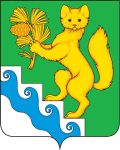 АДМИНИСТРАЦИЯ БОГУЧАНСКОГО РАЙОНАПОСТАНОВЛЕНИЕ30.12.2021			         с. Богучаны			  	    № 1186 –пО внесении изменений в постановление администрации Богучанского района от 11.10.2017 № 1132-п  «Об утверждении Положения об оплате труда работников Муниципального  казенного учреждения «Управление культуры, физической культуры, спорта и молодежной политики Богучанского района»В соответствии с  Трудовым кодексом Российской Федерации, Федеральным Законом от 06.10.2003 № 131-ФЗ «Об общих принципах организации местного самоуправления в Российской Федерации», Законом Красноярского края от 29.10.2009 № 9-3864 «О системах оплаты труда работников краевых государственных бюджетных и казенных учреждений», постановлением администрации Богучанского района от 18.05.2012  № 651-п «Об утверждении Положения о системе оплаты труда работников муниципальных бюджетных и казенных учреждений», постановлением администрации Богучанского района от 11.10.2017 № 1130-п «Об утверждении Примерного положения об оплате труда работников муниципальных бюджетных и казенных учреждений культуры», руководствуясь статьями 7, 8, 47 Устава Богучанского района,ПОСТАНОВЛЯЮ:1. Внести изменения в постановление администрации Богучанского района от 11.10.2017 № 1132-п  «Об утверждении Положения об оплате труда работников Муниципального  казенного учреждения «Управление культуры, физической культуры, спорта и молодежной политики Богучанского района»» (далее – Положение).1.1. В абзаце втором подпункта 4.7.5. пункта 4.7. Положения цифры «23026» заменить цифрами «25002».1.2. Пункт 4.12 Положения изложить в новой редакции:«4.12. Персональная доплата при предоставлении ежегодного оплачиваемого отпуска  предоставляется: руководителю Учреждения, заместителю начальника, главному специалисту, экономисту (главному, ведущему), бухгалтеру (главному, заместителю главного, бухгалтеру-ревизору, ведущему), начальнику отдела кадров, специалисту по кадрам (ведущему), начальнику технологического отдела, программисту (ведущему),  юрисконсульту (ведущему), специалисту по охране труда, секретарю руководителя, главному специалисту по социокультурным проектам.».1.3. Абзац первый пункта 4.13 Положения изложить в новой редакции: «4.13. Размер персональной доплаты при предоставлении ежегодного оплачиваемого отпуска составляет не более двух окладов в год. На персональную доплату при предоставлении ежегодного оплачиваемого отпуска начисляются  районный коэффициент и процентная надбавка к заработной плате за стаж работы в районах Крайнего Севера и приравненных к ним местностях или надбавке за работу в местностях с особыми климатическими условиями.».1.4. В абзаце 5 пункта 6.9. Положения цифры «70» заменить цифрами «100».1.5. Пункт 6.9. Положения дополнить абзацем следующего содержания:«Выплаты за качество выполняемых работ устанавливаются в размере до 130 процентов от оклада (должностного оклада).».1.6. Абзац первый пункта 6.13 изложить в новой редакции: «6.13. Количество должностных окладов учитываемых руководителю Учреждения для определения объема средств на выплаты стимулирующего характера, установлены в приложении № 5 к настоящему Положению. На размер выплаты предусмотренный настоящим пунктом начисляются районный коэффициент и процентная надбавка к заработной плате за стаж работы в районах Крайнего Севера и приравненных к ним местностях или надбавке за работу в местностях с особыми климатическими условиями.».1.7. В строчке 3 таблицы 3 приложения № 1 Положения слова «по делопроизводству» исключить.1.8. Таблицу в приложении № 2 Положения дополнить строчками следующего содержания: в строчке 8 таблицы слова «по делопроизводству» исключить.1.9. В таблице приложения № 5 Положения цифры «21,6» заменить цифрами «25,7».1.10. Приложение № 8 Положения изложить в новой редакции, согласно приложению № 1 к настоящему постановлению. 1.11. Приложение № 9 Положения изложить в новой редакции, согласно приложению № 2 к настоящему постановлению. 2. Контроль за исполнением настоящего постановления возложить на заместителя Главы Богучанского района по экономике и планированию    А.С. Арсеньеву.3. Постановление вступает в силу со дня, следующего за днем опубликования его в Официальном вестнике Богучанского района и применяется к правоотношениям, возникшим с 1 января 2022 года.И.о. Главы Богучанского района		                  В.М. ЛюбимПриложение № 1 к постановлению администрации Богучанского района                                                                                                                                                                      от «30_» декабря_2021_ № 1186-п                                                                                                                                                                     Приложение № 8 к положению                                                                                                 об оплате труда работников                                                                                                 Муниципального казенного                                                                                             учреждения «Управление                                                                                                           культуры, физической культуры, спорта и молодежной политики  Богучанского района»,                                                                                                       утвержденное постановлением                                                                                                      администрации Богучанского  района от «11»октября 2017 №1132-пКРИТЕРИИ ОЦЕНКИ РЕЗУЛЬТАТИВНОСТИ И КАЧЕСТВА ТРУДА ДЛЯ ОПРЕДЕЛЕНИЯ РАЗМЕРОВ ВЫПЛАТ ЗА КАЧЕСТВО ВЫПОЛНЯЕМЫХ РАБОТ РАБОТНИКОВ УЧРЕЖДЕНИЯПримечание. Содержание  действующих критериев для установления выплаты за качество выполняемых работ может уточняться и изменяться с учетом специфики работы учреждения  и каждого работника.Приложение № 2 к постановлению       администрации Богучанского района     от «30»  декабря_2021_ № 1186-п        Приложение № 9 к положению                                                                                об оплате труда работников                                                                                 Муниципального казенного                                                                                учреждения «Управление                                                                                 культуры, физической культуры, спорта и                                                                                  молодежной политики Богучанского                                                                                   района», утвержденное постановлением                                                                                 администрации Богучанского района                                                                                                        от «11»октября 2017 №1132-пКРИТЕРИИ ОЦЕНКИ РЕЗУЛЬТАТИВНОСТИ И КАЧЕСТВА ДЕЯТЕЛЬНОСТИ УЧРЕЖДЕНИЯ ДЛЯ УСТАНОВЛЕНИЯ РУКОВОДИТЕЛЮ, ЗАМЕСТИТЕЛЮ РУКОВОДИТЕЛЯ И ГЛАВНОМУ БУХГАЛТЕРУ УЧРЕЖДЕНИЯ ВЫПЛАТ ЗА ВАЖНОСТЬ ВЫПОЛНЯЕМОЙ РАБОТЫ, СТЕПЕНЬ САМОСТОЯТЕЛЬНОСТИ И ОТВЕТСТВЕННОСТИ ПРИ ВЫПОЛНЕНИИ ПОСТАВЛЕННЫХ ЗАДАЧ, ЗА КАЧЕСТВО ВЫПОЛНЯЕМЫХ РАБОТПримечание. Содержание  действующих критериев для установления выплаты может уточняться и изменяться с учетом специфики работы учреждения.Специалист по кадрамВедущий юрисконсультДолжностьНаименование критерия оценки качества выполняемых работСодержание критерия оценки качества выполняемых работОценка в баллах1234Заместитель главного бухгалтера1. Стабильное и качественное выполнение функциональных обязанностей1.1. Соблюдение сроков и порядка предоставления отчетности-бухгалтерской-налоговойдо  60Заместитель главного бухгалтера1. Стабильное и качественное выполнение функциональных обязанностей1.2. Отсутствие замечаний со стороны администрации учреждениядо  50Бухгалтер(ведущий, бухгалтер-ревизор)2. Стабильное и качественное выполнение функциональных обязанностей2.1. Отсутствие возвратов документов на доработкудо 15Бухгалтер(ведущий, бухгалтер-ревизор)2. Стабильное и качественное выполнение функциональных обязанностей2.2. Своевременное  осуществление платежей, начислений, оформление бухгалтерских документов и их обработка до  30Бухгалтер(ведущий, бухгалтер-ревизор)2. Стабильное и качественное выполнение функциональных обязанностей2.3. Отсутствие нарушений финансовой деятельности по результатам предыдущей проверкидо 15Бухгалтер(ведущий, бухгалтер-ревизор)2. Стабильное и качественное выполнение функциональных обязанностейБухгалтер(ведущий, бухгалтер-ревизор)2. Стабильное и качественное выполнение функциональных обязанностей2.4. Своевременное,  полное и достоверное  представление отчетностидо  30Экономист(главный, ведущий)3 . Стабильное и качественное выполнение функциональных обязанностей3.1. Своевременное выполнение заданий с достижением установленных показателей результатов деятельности учреждениядо 20Экономист(главный, ведущий)3 . Стабильное и качественное выполнение функциональных обязанностей3.2. Своевременное,  полное и достоверное  представление отчетности, информациидо 30Экономист(главный, ведущий)3 . Стабильное и качественное выполнение функциональных обязанностей3.3. Количество внедренных мероприятий, которые разработал экономист, направленных на повышение эффективности использования ресурсов учреждениядо  20Экономист(главный, ведущий)3 . Стабильное и качественное выполнение функциональных обязанностей3.4. Отсутствие замечаний специалисту со стороны администрации учреждениядо  30Главный специалист4. Стабильное и качественное выполнение функциональных обязанностей 4.1. Своевременное,  полное и достоверное  представление отчетности, информациидо  30Главный специалист4. Стабильное и качественное выполнение функциональных обязанностей 4.2. Достижение установленных показателей результатов труда до 20Главный специалист4. Стабильное и качественное выполнение функциональных обязанностей 4.3. Отсутствие замечаний специалисту со стороны администрации учреждениядо 40Начальник отдела кадров 5. Стабильное и качественноеисполнение функциональных обязанностей5.1. Комплектование учреждения кадрами рабочих, служащих и специалистов требуемых профессий, специальностей и квалификации в соответствии с целями, стратегией и профилем учреждениядо 30Начальник отдела кадров 5. Стабильное и качественноеисполнение функциональных обязанностей5.2. Своевременное оформление трудовых правоотношений, документационное  обеспечение до 30Начальник отдела кадров 5. Стабильное и качественноеисполнение функциональных обязанностей5.3. Организация учета личного состава, учета военнообязанных и призывников, сверка  данных учета с РВКдо 30Начальник отдела кадров 5. Стабильное и качественноеисполнение функциональных обязанностей5.4. Подготовка представлений о поощрении работников за успехи в труде, а также о наложении взысканий за нарушение трудовой, производственной и иной дисциплиныдо 30Начальник отдела кадров 5. Стабильное и качественноеисполнение функциональных обязанностей5.5. Оформление документов на  награждение специалистов учреждениядо 30Начальник отдела кадров 5. Стабильное и качественноеисполнение функциональных обязанностей5.6. Своевременное, полное и достоверное представление отчетности, информации, документовдо 30Начальник отдела кадров 5. Стабильное и качественноеисполнение функциональных обязанностей5.7. Подготовка и выдача справок до 30Начальник отдела кадров 5. Стабильное и качественноеисполнение функциональных обязанностей5.8. Соблюдение правил внутреннего трудового распорядка (трудовой дисциплины), техники безопасности, противопожарной безопасности, охраны трудадо 10Начальник отдела кадров 5. Стабильное и качественноеисполнение функциональных обязанностей5.9. Отсутствие  замечаний  к деятельности отдела со стороны администрации учреждениядо 10Специалист по кадрам (ведущий)6. Стабильное и качественноеисполнение функциональных обязанностей6.1. Качественное выполнение должностных обязанностей по организационно-техническому обеспечению административно-распорядительной деятельности руководителя до 10Специалист по кадрам (ведущий)6. Стабильное и качественноеисполнение функциональных обязанностей6.2. Соблюдение правил внутреннего трудового распорядка (трудовой дисциплины), техники безопасности, противопожарной безопасности, охраны трудадо 10Специалист по кадрам (ведущий)6. Стабильное и качественноеисполнение функциональных обязанностей6.3. Своевременное оформление трудовых правоотношенийдо 20Специалист по кадрам (ведущий)6. Стабильное и качественноеисполнение функциональных обязанностей6.4. Отсутствие  замечаний   со стороны администрации учреждения до 30Специалист по кадрам (ведущий)6. Стабильное и качественноеисполнение функциональных обязанностей6.5. Своевременное, полное и достоверное представление отчетности, информации, документовдо 30Специалист по кадрам (ведущий)6. Стабильное и качественноеисполнение функциональных обязанностей6.6. Подготовка и выдача справок до 30Специалист по кадрам (ведущий)6. Стабильное и качественноеисполнение функциональных обязанностей6.7. Выполнение разовых служебных  поручений руководителядо 20Начальник технологического отдела7. Стабильное и качественноеисполнение функциональных обязанностей7.1. Отсутствие  замечаний   со стороны администрации учреждения до 10Начальник технологического отдела7. Стабильное и качественноеисполнение функциональных обязанностей7.2. Соблюдение правил внутреннего трудового распорядка (трудовой дисциплины), техники безопасности, противопожарной безопасности, охраны трудадо 20Начальник технологического отдела7. Стабильное и качественноеисполнение функциональных обязанностей7.3. Своевременное и полное предоставление информации, документов, отчетностидо 30Начальник технологического отдела7. Стабильное и качественноеисполнение функциональных обязанностей7.4. Контроль за техническим состоянием приборов учета в учрежденияхдо 30Начальник технологического отдела7. Стабильное и качественноеисполнение функциональных обязанностей7.5. Выполнение разовых служебных  поручений начальника, заместителя начальникадо 30Ведущий программист 8. Стабильное и качественное выполнение функциональных обязанностей8.1. Обеспечение функционирования компьютерной техники, локальных сетей, программного обеспечениядо 40Ведущий программист 8. Стабильное и качественное выполнение функциональных обязанностей8.2. Отсутствие сбоев в работе учреждениядо 40Ведущий программист 8. Стабильное и качественное выполнение функциональных обязанностей8.3. Соблюдение и сокращение сроков ремонта аппаратуры, продление межремонтных сроков эксплуатации оборудованиядо 30Ведущий программист 8. Стабильное и качественное выполнение функциональных обязанностей8.4. Отсутствие  замечаний   со стороны администрации учреждения до 10Специалист по охране труда9. Стабильное и качественное выполнение функциональных обязанностей 9.1. Своевременное проведение инструктажей  по охране труда, пожарной безопасности  до 30Специалист по охране труда9. Стабильное и качественное выполнение функциональных обязанностей 9.2. Своевременное проведение периодических медицинских осмотровдо 30Специалист по охране труда9. Стабильное и качественное выполнение функциональных обязанностей 9.3. Отсутствие предписаний по охране труда до 40Специалист по охране труда9. Стабильное и качественное выполнение функциональных обязанностей 9.4.  Отсутствие  замечаний   со стороны администрации учреждения до 10Оператор ЭВиВМ, оператор ПК10. Стабильное и качественноеисполнение функциональных обязанностей10.1. Текущий ремонт орг.техники в учреждениидо 5Оператор ЭВиВМ, оператор ПК10. Стабильное и качественноеисполнение функциональных обязанностей10.2. Обеспечение бесперебойной работы антивирусных программдо 10Оператор ЭВиВМ, оператор ПК10. Стабильное и качественноеисполнение функциональных обязанностей10.3. Выполнение разовых служебных  поручений начальника, зам.начальникадо 5Оператор ЭВиВМ, оператор ПК10. Стабильное и качественноеисполнение функциональных обязанностей10.4. Отсутствие  замечаний   со стороны администрации учреждения до 5Оператор ЭВиВМ, оператор ПК10. Стабильное и качественноеисполнение функциональных обязанностей10.5. Соблюдение правил внутреннего трудового распорядка (трудовой дисциплины), техники безопасности, противопожарной безопасности, охраны труда.до 5Водитель11. Стабильное и качественноеисполнение функциональных обязанностей11.1. Обеспечение качественного  технического, санитарного состояния закрепленной техники до 40Водитель11. Стабильное и качественноеисполнение функциональных обязанностей11.2. Отсутствие замечаний работнику со стороны администрации учреждениядо 15Водитель11. Стабильное и качественноеисполнение функциональных обязанностей11.3. Отсутствие ДТПдо 40Водитель11. Стабильное и качественноеисполнение функциональных обязанностей11.4. Своевременное выполнение производственных заданийдо 30Водитель11. Стабильное и качественноеисполнение функциональных обязанностей11.5. Соблюдение техники безопасности и выполнение  правил пожарной безопасностидо 25Заведующий хозяйством12. Стабильное и качественноевыполнение функциональных обязанностей 12.1. Соблюдение правил внутреннего трудового распорядка (трудовой дисциплины), техники безопасности, противопожарной безопасности, охраны трудадо 5Заведующий хозяйством12. Стабильное и качественноевыполнение функциональных обязанностей 12.2. Обеспечение учета и сохранности материальных ценностей учреждениядо 10Заведующий хозяйством12. Стабильное и качественноевыполнение функциональных обязанностей 12.3. Своевременное предоставление в бухгалтерию актов на списание основных средств и материалов, лимитов финансирования, счетов-фактур от поставщиков и подрядчиков, актов сверкидо 10Заведующий хозяйством12. Стабильное и качественноевыполнение функциональных обязанностей 12.3. Своевременное обеспечение учреждения твердым топливом и создание запаса дров в зимний периоддо 10Заведующий хозяйством12. Стабильное и качественноевыполнение функциональных обязанностей 12.4. Отсутствие замечаний со стороны администрации учреждения до 5Сторож 13. Стабильное и качественноевыполнение функциональных обязанностей13.1. Отсутствие краж, хищений и других преступных посягательств до 5Сторож 13. Стабильное и качественноевыполнение функциональных обязанностей13.2. Отсутствие замечаний со стороны администрации учреждениядо 5Сторож 13. Стабильное и качественноевыполнение функциональных обязанностей13.3. Содержание помещений на проходной в надлежащем санитарном состояниидо 5Сторож 13. Стабильное и качественноевыполнение функциональных обязанностей13.4. Соблюдение правил внутреннего трудового распорядка (трудовой дисциплины), техники безопасности, противопожарной безопасности, охраны трудадо 5Сторож 13. Стабильное и качественноевыполнение функциональных обязанностей13.5. Качественное исполнение должностных обязанностей для обеспечения бесперебойного рабочего процесса учреждениядо 5Уборщик служебных помещений14. Стабильное и качественноевыполнение функциональных обязанностей14.1. Качественное исполнение должностных обязанностей для обеспечения бесперебойного рабочего процесса учреждениядо 5Уборщик служебных помещений14. Стабильное и качественноевыполнение функциональных обязанностей14.2. Участие в подготовке мероприятийдо 10Уборщик служебных помещений14. Стабильное и качественноевыполнение функциональных обязанностей14.3. Соблюдение правил внутреннего трудового распорядка (трудовой дисциплины), техники безопасности, противопожарной безопасности, охраны трудадо 5Уборщик служебных помещений14. Стабильное и качественноевыполнение функциональных обязанностей14.4. Обеспечение содержания в надлежащем состоянии кабинетов и помещений в соответствии с требованиями правил пожарной безопасности, инструкций и норм производственной санитарии до 5Уборщик служебных помещений14. Стабильное и качественноевыполнение функциональных обязанностей14.5. Отсутствие замечаний со стороны администрации учреждениядо 5Дворник15. Стабильное и качественное выполнение функциональных обязанностей15.1. Качественное исполнение должностных обязанностей для обеспечения бесперебойного рабочего процесса учреждениядо 5Дворник15. Стабильное и качественное выполнение функциональных обязанностей15.2. Соблюдение правил внутреннего трудового распорядка (трудовой дисциплины), техники безопасности, противопожарной безопасности, охраны трудадо 5Дворник15. Стабильное и качественное выполнение функциональных обязанностей15.3. Содержание в надлежащем состоянии прилегающей территории (уборка мусора, листвы, снега, посыпка песком дорожек в период гололедицы, очистка пожарных выходов  для свободного доступа к ним)до 5Дворник15. Стабильное и качественное выполнение функциональных обязанностей15.4. Отсутствие замечаний работнику со стороны администрациидо 5Рабочий по обслуживанию зданий и сооружений16. Стабильное и качественное выполнение функциональных обязанностей16.1.Содержание в надлежащем санитарном состоянии кабинетов, зданий и прилегающих к ним территорий (дворов, тротуаров, сточных каналов, урн, мусоросборников, мусоропроводов, лестничных площадок и маршей, помещений общего пользования, подвалов, чердаков и т.д.). до 5Рабочий по обслуживанию зданий и сооружений16. Стабильное и качественное выполнение функциональных обязанностей16.2. Участие в подготовке мероприятий, выполнении разовых поручений руководителядо 5Рабочий по обслуживанию зданий и сооружений16. Стабильное и качественное выполнение функциональных обязанностей 16.3. Монтаж, демонтаж праздничного оборудования, реквизита внутри, снаружи помещения и на прилегающей территориидо 10Рабочий по обслуживанию зданий и сооружений16. Стабильное и качественное выполнение функциональных обязанностей16.4. Устранение повреждений и неисправностей (оборудования, механизмов, инвентаря) до 5Рабочий по обслуживанию зданий и сооружений16. Стабильное и качественное выполнение функциональных обязанностей16.5. Соблюдение правил внутреннего трудового распорядка (трудовой дисциплины), техники безопасности, противопожарной безопасности, охраны трудадо 5Истопник17. Стабильное и качественноевыполнение функциональных обязанностей17.1. Поддержание необходимой температуры в отапливаемых помещениях.до 5Истопник17. Стабильное и качественноевыполнение функциональных обязанностей17.2. Соблюдение правил внутреннего трудового распорядка (трудовой дисциплины), техники безопасности, противопожарной безопасности, охраны труда.до 5Истопник17. Стабильное и качественноевыполнение функциональных обязанностей17.3. Отсутствие  замечаний   со стороны администрации учреждения до 5Слесарь-сантехник18. Стабильное и качественноевыполнение функциональных обязанностей18.1. Обеспечение исправного состояния, безаварийной и надежной работы обслуживаемых систем отопления, водоснабжения, канализации и водостоков, правильной их эксплуатации, своевременный качественный ремонт.до 5Слесарь-сантехник18. Стабильное и качественноевыполнение функциональных обязанностей18.2. Своевременная подготовка обслуживаемых систем отопления к отопительному сезонудо 5Слесарь-сантехник18. Стабильное и качественноевыполнение функциональных обязанностей18.3. Соблюдение правил внутреннего трудового распорядка (трудовой дисциплины), техники безопасности, противопожарной безопасности, охраны труда.до 5Слесарь-сантехник18. Стабильное и качественноевыполнение функциональных обязанностей18.4. Отсутствие  замечаний   со стороны администрации учреждения до 5Электрик19. Стабильное и качественноевыполнение функциональных обязанностей19.1. Обслуживание систем электрооборудования: обеспечение технически правильной эксплуатации, поддержания исправного состояния, технического обслуживания, своевременного ремонта, безаварийной и надежной работы обслуживаемых электроустановок и электрооборудованиядо 5Электрик19. Стабильное и качественноевыполнение функциональных обязанностей19.2. Своевременный монтаж новых электрических сетей.до 10Электрик19. Стабильное и качественноевыполнение функциональных обязанностей19.3. Соблюдение правил внутреннего трудового распорядка (трудовой дисциплины), техники безопасности, противопожарной безопасности, охраны труда.до 5Электрик19. Стабильное и качественноевыполнение функциональных обязанностей19.4. Отсутствие  замечаний   со стороны администрации учреждения до 5Гардеробщик20. Стабильное и качественноевыполнение функциональных обязанностей20.1. Обеспечение сохранности вещей, сданных на хранение работниками или посетителями предприятия (учреждения).до 5Гардеробщик20. Стабильное и качественноевыполнение функциональных обязанностей20.2. Содержание в чистоте и порядке помещения гардеробной.до 5Гардеробщик20. Стабильное и качественноевыполнение функциональных обязанностей20.3. Соблюдение правил внутреннего трудового распорядка (трудовой дисциплины), техники безопасности, противопожарной безопасности, охраны труда.до 5Гардеробщик20. Стабильное и качественноевыполнение функциональных обязанностей20.4. Отсутствие  замечаний   со стороны администрации учреждения до 5Главный специалист по социокультурным проектам21. Стабильное и качественноевыполнение функциональных обязанностей21.1. Принятие решений об участии в грантовых конкурсах и программахдо 20Главный специалист по социокультурным проектам21. Стабильное и качественноевыполнение функциональных обязанностей21.2. Консультативное, методическое сопровождение и осуществление контроля при формировании пакета документов для участия в грантовых конкурсах и программахдо 20Главный специалист по социокультурным проектам21. Стабильное и качественноевыполнение функциональных обязанностей21.3. Взаимодействие с главами сельсоветов поселений, руководителями и специалистами других ведомств и учреждений по вопросам своей компетенциидо 20Главный специалист по социокультурным проектам21. Стабильное и качественноевыполнение функциональных обязанностей21.4. Своевременное доведение изменений действующих грантовых программ до руководителей и специалистов учрежденийдо 22Главный специалист по социокультурным проектам21. Стабильное и качественноевыполнение функциональных обязанностей21.5. Своевременное, полное и достоверное представление отчетности, информациидо 20Секретарь руководителя22. Стабильное и качественноевыполнение функциональных обязанностей22.1. Своевременное, полное и достоверное предоставление информации, доведение до исполнителей входящей корреспонденциидо 20Секретарь руководителя22. Стабильное и качественноевыполнение функциональных обязанностей22.2. Отсутствие замечаний специалисту со стороны администрации учреждениядо 20 Секретарь руководителя22. Стабильное и качественноевыполнение функциональных обязанностей22.3. Выполнение разовых служебных поручений руководителядо 20Секретарь руководителя22. Стабильное и качественноевыполнение функциональных обязанностей22.3. Своевременная регистрация входящей и исходящей корреспонденциидо 20Юрисконсульт (ведущий)23. Стабильное и качественноевыполнение функциональных обязанностей23.1. Отсутствие замечаний специалисту со стороны администрации учреждениядо 20Юрисконсульт (ведущий)23. Стабильное и качественноевыполнение функциональных обязанностей23.2. Своевременное, полное и достоверное представление отчетности, информациидо 20Юрисконсульт (ведущий)23. Стабильное и качественноевыполнение функциональных обязанностей23.3. Своевременное внесение изменений  в НПА (подготовка проектов НПА, их согласование)до 30Юрисконсульт (ведущий)23. Стабильное и качественноевыполнение функциональных обязанностей23.4. Доведение изменений действующих НПА до руководителей (в части их касающихся)до 20ДолжностьНаименование критерия оценки результативности и качества деятельности учрежденияСодержание критерия оценки результативности и качества деятельности учрежденияРазмер от оклада (должностного оклада), ставки заработной платы, %Выплаты за важность выполняемой работы, степень самостоятельности и ответственность при выполнении поставленных задачВыплаты за важность выполняемой работы, степень самостоятельности и ответственность при выполнении поставленных задачВыплаты за важность выполняемой работы, степень самостоятельности и ответственность при выполнении поставленных задачВыплаты за важность выполняемой работы, степень самостоятельности и ответственность при выполнении поставленных задачРуководительСложность организации и управления учреждением инициация предложений, проектов, направленных на улучшение качества предоставляемых услуг учреждениядо 20привлечение экономических и социальных партнеров для реализации основных направлений деятельности учреждениядо 20разработка и применение новых технологий при решении социокультурных задач, стоящих перед обществомдо 20достижение конкретно измеримых положительных результатов в социокультурной деятельности учреждениядо 20отсутствие кредиторской задолженности по начисленным выплатам по оплате труда перед работниками (сотрудниками) учреждения (за исключением депонированных сумм) до 30выполнение показателей результативности деятельности учреждения:от 95 до 97%от 98 до 100%более 100%до 20от 21 до 30от 31 до 50Заместитель начальника сложность организации и управления основной, финансовой, административно-хозяйственной деятельностью учреждения инициация предложений, проектов, направленных на улучшение качества предоставляемых услуг учреждениядо 20Заместитель начальника сложность организации и управления основной, финансовой, административно-хозяйственной деятельностью учреждения разработка и применение новых технологий при решении сициокультурных задач, стоящих перед обществомдо 20Заместитель начальника сложность организации и управления основной, финансовой, административно-хозяйственной деятельностью учреждения привлечение экономических и социальных партнеров для реализации основных направлений деятельности учреждениядо 20Заместитель начальника сложность организации и управления основной, финансовой, административно-хозяйственной деятельностью учреждения достижение конкретно измеримых положительных результатов в социокультурной деятельности учреждениядо 20Заместитель начальника сложность организации и управления основной, финансовой, административно-хозяйственной деятельностью учреждения Выполнение показателей результативности деятельности учреждения:от 95 до 97%от 98 до 100%более 100%до 20от 21 до 30от 31 до 40Главный бухгалтерсложность организации и управления финансовой деятельностью учреждения инициация предложений, проектов, направленных на улучшение качества предоставляемых услуг учреждениядо 30Главный бухгалтерсложность организации и управления финансовой деятельностью учреждения привлечение экономических партнеров для реализации основных направлений деятельности учреждениядо 20Главный бухгалтерсложность организации и управления финансовой деятельностью учреждения отсутствие кредиторской задолженности по начисленным выплатам по оплате труда перед работниками (сотрудниками) учреждения (за исключением депонированных сумм) до  50Выплаты  за качество выполняемых работВыплаты  за качество выполняемых работВыплаты  за качество выполняемых работВыплаты  за качество выполняемых работРуководительобеспечение безопасных условий в учреждении отсутствие грубых нарушений правил и норм пожарной безопасности, охраны труда, изложенных в предписаниях надзорных органов до 50обеспечение качества предоставляемых услуготсутствие обоснованных жалоб на работу учреждения или действия руководителядо 40эффективность реализуемой кадровой политикиукомплектованность учреждения специалистами, работающими по профилю:от 80 до 90%от 91 до 100%до 20 от 21 до 30Заместитель начальникастабильность функционирования курируемого направления отсутствие нарушений и срывов работы в результате несоблюдения трудовой дисциплиныдо 30Заместитель начальникастабильность функционирования курируемого направления отсутствие нарушений и срывов работы по материально-техническим причинам (содержание имущества в соответствии с нормативными требованиями)до 30Заместитель начальникаобеспечение качества предоставляемых услуготсутствие обоснованных зафиксированных замечаний к заместителю руководителя со стороны контролирующих органов, учредителя, граждандо 30Главный бухгалтеробеспечение стабильности финансовой деятельности отсутствие нарушений финансово-хозяйственной деятельности по результатам предыдущей проверкидо 10Главный бухгалтеробеспечение стабильности финансовой деятельности своевременное, полное и достоверное представление отчетностидо 35Главный бухгалтернепрерывное профессиональное образованиеучастие в работе курсов, семинаров, конференций:от 1 до 2более 2до 20от 21 до 30Главный бухгалтернепрерывное профессиональное образованиеприменение в работе специализированных бухгалтерских программ, повышающих эффективность работы и сокращающих время обработки документов (по факту применения)до  15Главный бухгалтерответственное отношение к своим обязанностямотсутствие обоснованных зафиксированных жалоб со стороны учредителя, руководителя, работников учреждениядо  30